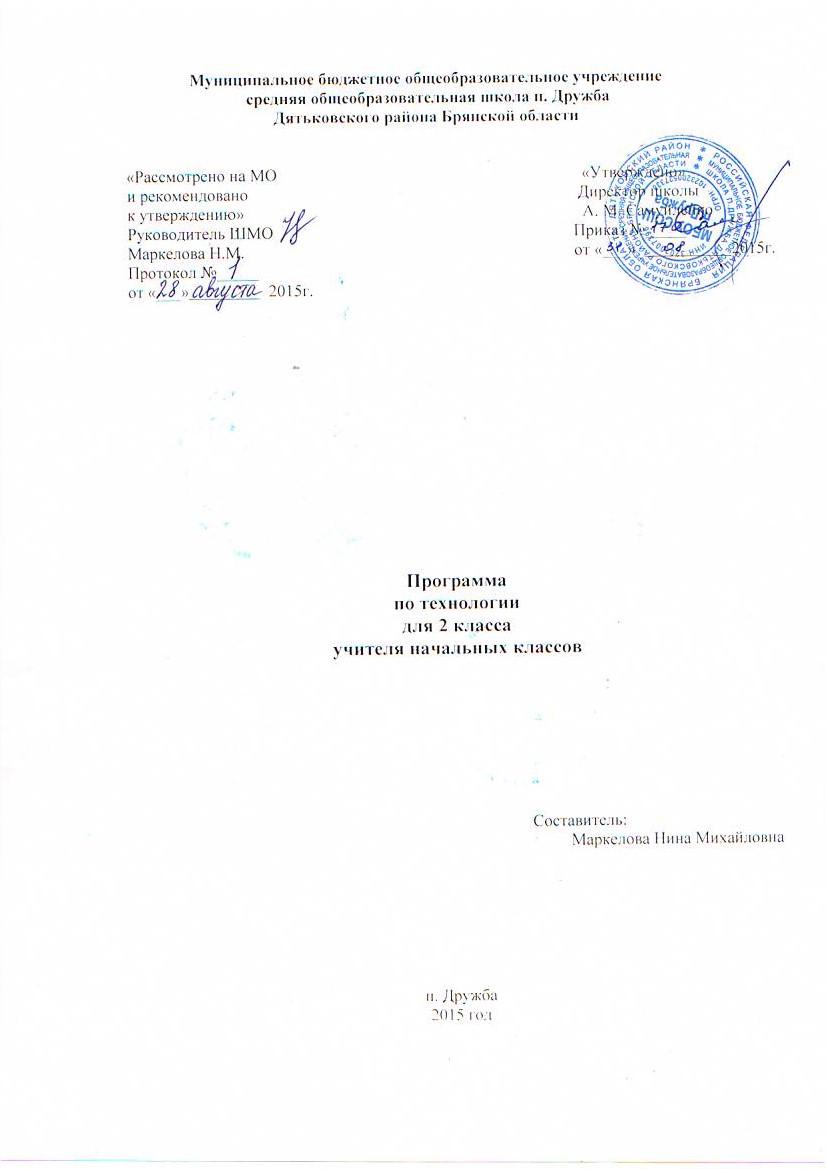 I Пояснительная записка   Рабочая программа  по курсу «Технология» разработана и составлена для учащихся  2-а класса МБОУ СОШ п. Дружба в соответствии с:         Федеральным законом «Об образовании в Российской Федерации» от 29.12.2012г. №273-ФЗ; (статья 7, 9, 32).         Федеральным государственным образовательным стандартом начального общего образования: текст с изм. и доп. на 2011 г./ М-во образования и науки Российской Федерации . – М.: Просвещение, 2011,       Технология. Рабочие программы. Предметная линия учебников системы «Школа России». 1-4 классы: пособие для учителей общеобразоват. Организаций /Н.И. Роговцева, С.В. Анащенкова.  – М. : Просвещение,2014. – 176с.          примерным учебным планом 1-4классов общеобразовательных организаций Брянской области на 2015-2016 учебный год (приказ департамента  образования и науки Брянской области от 26марта 2015г  №1905-04-0;          основной образовательной программой начального общего образования МБОУ СОШ п. Дружба;           учебным планом МБОУ СОШ п. Дружба на 2015-2016 учебный год (Приказ  от 30.08.15г.  № 164).          Возможности предмета «Технология» позволяют гораздо больше, чем просто формировать у учащихся картину мира с технологической направленностью. Учебный предмет имеет практико-ориентированную направленность. Его содержание не только даёт ребёнку  представление о технологическом процессе как совокупности применяемых при изготовлении какой-либо продукции процессов, правил, требований, предъявляемых к технической документации, но и показывает, как использовать эти знания.    Цели изучения технологии в начальной школе:Овладение технологическими знаниями и технико-технологическими умениями.Освоение продуктивной проектной деятельности.Формирование позитивного эмоционально-ценностного отношения к труду и людям труда.Основные задачи курса:- духовно-нравственное развитие учащихся, освоение нравственно-эстетического и социально-исторического опыта человечества, отраженного в материальной культуре; - развитие эмоционально-ценностного отношения   к социальному миру и миру природы через формирование позитивного отношения к труду и людям труда, знакомство с современными профессиями;- формирование умения  осуществлять  личностный  выбор способов деятельности, реализовать их  в практической деятельности,  нести ответственность за результат своего труда;- формирование идентичности гражданина России в поликультурном многонациональном обществе на основе знакомства с ремеслами народов России;- развитие способности к равноправному сотрудничеству на основе уважения личности другого человека; воспитание толерантности к мнению и позиции других; - формирование целостной картины мира (образа мира) на основе  познания мира через осмысление духовно-психологического содержания предметного мира и его единства с миром природы,  освоения трудовых умений и навыков, осмысления технологии  процесса выполнения изделий в проектной деятельности;-  развитие познавательных мотивов, инициативности, любознательности и познавательных интересов  на основе  связи  трудового и технологического образования  с жизненным опытом и системой ценностей ребенка;- формирование  мотивации успеха, готовности к действиям в новых условиях и нестандартных ситуациях;- гармоничное развитие понятийно-логического и образно-художественного мышления в процессе реализации проекта; - развитие творческого потенциала личности в  процессе изготовления изделий при замене различных видов материалов, способов выполнения отдельных операций;- формирование первоначальных конструкторско-технологических знаний и умений на основе обучения работе с технологической картой, строгого выполнение технологии  изготовления любых изделий;- развитие знаково-символического и пространственного мышления, творческого и репродуктивного воображения, творческого мышления;- формирование на основе овладения культурой проектной деятельности внутреннего плана деятельности, включающего целеполагание, планирование (умение составлять план действий и применять его для решения учебных задач), прогнозирование (предсказание будущего результата при различных условиях выполнения действия), контроль, коррекцию и оценку; - обучение умению самостоятельно оценивать свое изделие, свой труд, приобщение к пониманию обязательности оценки качества продукции,   работе над изделием в формате и логике проекта;- формирование умения переносить освоенные в проектной деятельности теоретические знания о технологическом процессе  в практику изготовления изделий  ручного труда,  использовать технологические знания при изучении предмета «Окружающий мир» и других школьных дисциплин;-  обучение приемам работы с  природными,  пластичными материалами, бумагой, тканью, работе с  конструктором, формирование  умения подбирать   необходимые  для выполнения изделия инструменты;- формирование привычки неукоснительно соблюдать  технику безопасности и правила работы с инструментами, организации рабочего места;- формирование первоначальных умений  поиска необходимой информации в словарях, каталогах, библиотеке,  умений проверки, преобразования, хранения, передачи имеющейся информации, навыков использования компьютера; - формирование коммуникативных умений  в процессе реализации проектной деятельности (выслушивать и  принимать разные точки зрения и мнения, сравнивая их со своей; распределять обязанности, приходить к единому решению в процессе обсуждения (договариваться), аргументировать свою точку зрения, убеждать в правильности выбранного способа и т.д.); - формирование потребности в общении и осмысление его значимости для достижения положительного конечного результата;- формирование потребности  в сотрудничестве, осмысление и соблюдение правил взаимодействия при групповой и парной работе, при общении с разными возрастными группами.Программа рассчитана на 34 часа в год (1 час  в неделю). Темы уроков сформулированы согласно  авторским методическим рекомендациям для учителя. В авторскую программу изменения  не внесены.Количество часов в году:   34 часаКоличество часов в неделю:   1час    1 четверть –  __9_ ч     2четверть  –  __7_ ч     3 четверть –  _10__ ч4 четверть –  __8_ чРабочая программа ориентирована на использование учебника:Роговцева Н.И. Технология. 2 класс: учебник для общеобразовательных учреждений / Н.И. Роговцева, Н.В. Богданова, Н.В. Добромыслова; Российская академия наук,  Российская академия образования, изд-во «Просвещение». – М.: Просвещение, 2012. – 96 с.: ил. – (Академический школьный учебник).II Общая характеристика учебного предметаТеоретической основой данной программы являются:-  Системно-деятельностный подход: обучение  на основе реализации в образовательном процессе теории деятельности, которое  обеспечивает переход внешних действий во внутренние умственные процессы и   формирование психических действий субъекта из внешних, материальных (материализованных) действий с последующей их интериоризацией (П.Я.Гальперин, Н.Ф.Талызина и др.).- Теория развития личности учащегося на основе освоения универсальных способов деятельности: понимание процесса учения не только как усвоение системы знаний, умений, и навыков, составляющих инструментальную основу компетенций учащегося, но и как процесс развития личности, обретения духовно-нравственного и социального опыта.	 Особенностью программы является то, что она обеспечивает изучение начального курса  технологии   через осмысление младшим школьником  деятельности человека,   осваивающего природу на Земле, в Воде, в Воздухе и в информационном пространстве. Человек при этом рассматривается как создатель духовной культуры и  творец рукотворного мира.  Освоение содержания предмета осуществляется на основе   продуктивной проектной деятельности.   Формирование конструкторско-технологических знаний и умений происходит в процессе работы  с технологической картой.         Названные особенности  программы отражены в ее структуре. Содержание  основных разделов -  «Человек и земля», «Человек и вода», «Человек и воздух», «Человек и информация» -  позволяет  рассматривать деятельность человека с разных сторон.  В программе как особые элементы содержания обучения технологии представлены  технологическая карта и проектная деятельность. На основе технологической карты ученики знакомятся со свойствами материалов, осваивают способы и приемы работы с инструментами и знакомятся с технологическим процессом.  В    каждой теме реализован  принцип: от деятельности под контролем учителя к самостоятельному изготовлению определенной «продукции», реализации конкретного проекта.         Особое внимание в программе отводится содержанию практических  работ, которое предусматривает: знакомство детей с рабочими технологическими операциями, порядком их выполнения при изготовлении изделия, подбором необходимых материалов и инструментов; овладение инвариантными составляющими технологических операций (способами работы)  разметки, раскроя, сборки, отделки; первичное ознакомление с законами природы, на которые опирается человек при работе;  знакомство со свойствами материалов, инструментами и машинами, помогающими человеку в обработке сырья и создании предметного мира;изготовление  преимущественно объемных изделий (в целях развития пространственного  восприятия);осуществление выбора - в каждой теме предлагаются либо  два-три изделия на основе общей конструкции, либо разные варианты творческих заданий на одну тему;проектная деятельность (определение цели и задач, распределение участников для решения поставленных задач, составление плана, выбор средств и способов деятельности, оценка результатов, коррекция деятельности);использование в работе  преимущественно конструкторской, а не  изобразительной деятельности; знакомство с природой и использованием ее богатств человеком;изготовление преимущественно изделий, которые являются объектами предметного мира (то, что создано человеком), а не природы.Проектная деятельность и работа с технологическими картами  формирует у учащихся умения ставить и принимать задачу, планировать последовательность действий и выбирать необходимые средства и способы их выполнения. Самостоятельное осуществление продуктивной проектной деятельности  совершенствует умение  находить решения в ситуации затруднения, работать в коллективе, брать ответственность за результат деятельности на себя и т.д. В результате закладываются прочные основы трудолюбия и способности к самовыражению, формируются социально ценные практические умения, приобретается опыт преобразовательной деятельности и творчества.	Продуктивная  проектная деятельность создает основу для  развития личности младшего школьника, предоставляет уникальные возможности для духовно-нравственного развития детей. Рассмотрение в рамках программы «Технология» проблемы гармоничной среды обитания человека позволяет детям получить устойчивые  представления о достойном образе жизни в гармонии с окружающим миром. Активное изучение образов и конструкций природных объектов, которые являются неисчерпаемым источником идей для мастера, способствует воспитанию духовности. Ознакомление с народными ремеслами, изучение народных культурных традиций также имеет огромный нравственный смысл.        Программа   ориентирована на широкое использование  знаний и умений, усвоенных детьми в процессе изучения других   учебных предметов: окружающего мира, изобразительного искусства, математики, русского языка и литературного чтения. При освоении содержания курса «Технология» актуализируются знания, полученные при изучении окружающего мира. Это касается  не только работы с природными материалами. Природные  формы  лежат в основе  идей   изготовления многих конструкций и воплощаются  в готовых изделиях.  Изучение технологии предусматривает знакомство  с производствами, ни одно из которых не обходится без природных ресурсов. Деятельность человека-созидателя материальных ценностей  и творца среды обитания в программе рассматривается в связи с проблемами охраны природы - это способствует  формированию экологической культуры детей.    Изучение этнокультурных традиций в деятельности человека также связано с содержанием предмета «Окружающий мир».В программе  интегрируется и содержание курса «Изобразительное искусство»: в целях гармонизации форм и конструкций используются средства художественной выразительности,  изделия изготавливаются на основе правил декоративно-прикладного искусства и  законов дизайна,  младшие школьники осваивают  эстетику труда.       Программа предусматривает использование математических знаний: это и  работа с именованными числами, и выполнение вычислений, расчетов, построений при конструировании и моделировании, и работа с геометрическими фигурами и  телами,  и создание элементарных алгоритмов деятельности в проекте. Освоение правил работы и преобразования информации    также тесно связано с  образовательной областью «Математика и информатика».    	В «Технологии»  естественным путем интегрируется содержание образовательной области «Филология» (русский язык и литературное чтение). Для понимания детьми  реализуемых в изделии технических образов   рассматривается культурно-исторический справочный материал, представленный в  учебных текстах разного типа. Эти тексты анализируются,  обсуждаются; дети строят собственные суждения, обосновывают  их, формулируют выводы.Программа  «Технология», интегрируя знания о человеке, природе и  обществе, способствует целостному восприятию ребенком мира во всем его многообразии и единстве.  Практико-ориентированная направленность содержания   позволяет реализовать эти знания в интеллектуально-практической деятельности младших школьников и создаёт условия для развития их инициативности, изобретательности, гибкости мышления. 	Содержание программы обеспечивает реальное включение в образовательный процесс различных структурных компонентов личности (интеллектуального, эмоционально-эстетического, духовно-нравственного, физического) в их единстве, что создаёт условия для гармонизации развития, сохранения и укрепления психического и физического здоровья учащихся.III Описание места учебного предмета в учебном планеВ соответствии с Федеральным  базисным учебным планом и примерными программами начального общего образования предмет «Технология» изучается с 1-го по 4-й класс. Общий объём учебного времени составляет 135 часов. Во 2 классе на уроки технологии отводится 135 часов (1 час  в неделю, 34 учебные недели).          В соответствии с примерным учебным планом 1-4классов общеобразовательных организаций Брянской области на 2015-2016 учебный год (приказ департамента  образования и науки Брянской области от 26 марта 2015г  №1905-04-0, основной образовательной программы начального общего образования МБОУ СОШ п. Дружба и учебным планом МБОУ СОШ п. Дружба на 2015-2016 учебный год (Приказ  от 30.08.15г.  № 164)  рабочая программа 2 класса рассчитана на 34часов в год при 1 часе в неделю, в  авторскую программу изменения не внесены.Темы уроков сформулированы согласно  авторским методическим рекомендациям для учителя.Учебно-тематический планIV Описание ценностных ориентиров содержания учебного предметаЦенность жизни – признание человеческой жизни и существования живого в природе и материальном мире в целом как величайшей ценности, как основы для подлинного художественно-эстетического, эколого-технологического сознания.Ценность природы основывается на общечеловеческой ценности жизни, на осознании себя частью природного мира  частью живой и неживой природы. Любовь к природе означает прежде всего бережное отношение к ней как к среде обитания и выживания человека, а также переживание чувства красоты, гармонии, её совершенства, сохранение и приумножение её богатства, отражение в художественных произведениях, предметах декоративно-прикладного искусства.Ценность человека как разумного существа, стремящегося к добру, самосовершенствованию и самореализации, важность и необходимость соблюдения здорового образа жизни в единстве его составляющих: физическом, психическом и социально-нравственном здоровье. Ценность добра – направленность человека на развитие и сохранение жизни, через сострадание и милосердие, стремление помочь ближнему, как проявление высшей человеческой способности  любви.Ценность истины – это ценность научного познания как части культуры человечества, разума, понимания сущности бытия, мироздания. Ценность семьи как первой и самой значимой для развития ребёнка социальной и образовательной среды, обеспечивающей преемственность художественно-культурных, этнических традиций народов России от поколения к поколению и тем самым жизнеспособность российского общества. Ценность труда и творчества как естественного условия человеческой жизни, потребности творческой самореализации, состояния нормального человеческого существования. Ценность свободы как свободы выбора человеком своих мыслей и поступков, но свободы естественно ограниченной нормами, правилами, законами общества, членом которого всегда по всей социальной сути является человек.Ценность социальной солидарности как признание прав и свобод человека, обладание чувствами справедливости, милосердия, чести, достоинства по отношению к себе и к другим людям. Ценность гражданственности – осознание человеком себя как члена общества, народа, представителя страны и государства.Ценность патриотизма  одно из проявлений духовной зрелости человека, выражающееся в любви к России, народу, малой родине, в осознанном желании служить Отечеству. Ценность человечества как части мирового сообщества, для существования и прогресса которого необходимы мир, сотрудничество народов и уважение к многообразию их культур. 	V  Личностные, метапредметные и предметные результаты освоения учебного предмета, курсаРезультаты изучения курсаОсвоение данной программы обеспечивает достижение  следующих  результатов:Личностные результаты:- Воспитание патриотизма, чувства гордости за свою Родину, российский народ и историю России.- Формирование целостного, социально ориентированного взгляда на мир в его органичном единстве и разнообразии природы, народов, культур и религий. -  Формирование уважительного отношения к иному мнению, истории и культуре других народов.- Принятие и освоение социальной роли обучающегося, развитие мотивов учебной деятельности и формирование личностного смысла учения.- Развитие самостоятельности и личной ответственности за свои поступки, в том числе в информационной деятельности, на основе представлений о нравственных нормах, социальной справедливости и свободе.-  Формирование эстетических потребностей, ценностей и чувств.-  Развитие навыков сотрудничества со взрослыми и сверстниками в разных социальных ситуациях, умения не создавать конфликтов и находить выходы из спорных ситуаций.- Формирование установки на безопасный и здоровый образ жизни. Метапредметные результаты:Регулятивные УУД:определять с помощью учителя и самостоятельно цель деятельности на уроке,учиться выявлять и формулировать учебную проблему совместно с учителем (в ходе анализа предлагаемых заданий, образцов изделий);учиться планировать практическую деятельность на уроке;под контролем учителя выполнять пробные поисковые действия (упражнения) для выявления оптимального решения проблемы (задачи);учиться предлагать из числа освоенных конструкторско-технологические приемы и способы выполнения отдельных этапов изготовления изделий (на основе продуктивных заданий в учебнике);работать по совместно с учителем составленному плану, используя необходимые дидактические средства (рисунки, инструкционные карты, инструменты и приспособления), осуществлять контроль точности выполнения операций (с помощью шаблонов неправильной формы, чертежных инструментов);определять в диалоге с учителем успешность выполнения своего задания.Познавательные УУД:наблюдать конструкции и образы объектов природы и окружающего мира, результаты творчества мастеров родного края;сравнивать конструктивные и декоративные особенности предметов быта и осознавать их связь с выполняемыми утилитарными функциями, понимать особенности декоративно-прикладных изделий, называть используемые для рукотворной деятельности материалы;учиться понимать необходимость использования пробно-поисковых практических упражнений для открытия нового знания и умения;находить необходимую информацию в учебнике, в предложенных учителем словарях и энциклопедиях (в учебнике – словарь терминов, дополнительный познавательный материал);с помощью учителя исследовать конструкторско-технологические и декоративно-художественные особенности объектов (графических и реальных), искать наиболее целесообразные способы решения задач из числа освоенных;самостоятельно делать простейшие обобщения и выводы.Коммуникативные УУД:уметь слушать учителя и одноклассников, высказывать свое мнение;уметь вести небольшой познавательный диалог по теме урока, коллективно анализировать изделия;вступать в беседу и обсуждение на уроке и в жизни;учиться выполнять предлагаемые задания в паре, группе.Предметные результаты: - Получение первоначальных представлений о созидательном и нравственном значении труда в жизни человека и общества; о мире профессий и важности правильного выбора профессии. - Усвоение первоначальных представлений о материальной культуре как продукте предметно-преобразующей деятельности человека.- Приобретение  навыков  самообслуживания;  овладение технологическими приемами ручной  обработки  материалов;  усвоение правил техники безопасности;-  Использование приобретенных знаний и умений для творческого решения несложных конструкторских, художественно-конструкторских (дизайнерских), технологических и организационных задач.- Приобретение первоначальных знаний о правилах создания предметной и информационной среды и умений применять их для выполнения учебно-познавательных и проектных художественно-конструкторских задач.	В результате изучения блока «Технология ручной обработки материалов. Элементы графической грамоты» выпускник научится:на основе полученных представлений о многообразии материалов, их видах, свойствах, происхождении, практическом применении в жизни осознанно подбирать доступные в обработке материалы для изделий по декоративно-художественным и конструктивным свойствам в соответствии с поставленной задачей;отбирать и выполнять в зависимости от свойств освоенных материалов оптимальные и доступные технологические приемы их ручной обработки (при разметке деталей, их выделении из заготовки, формообразовании, сборке и отделке изделия);применять приемы рациональной безопасной работы ручными инструментами: чертежными (линейка, угольник, циркуль), режущими (ножницы) и колющими (швейная игла);выполнять символические действия моделирования и преобразования модели и работать с простейшей технической документацией: распознавать простейшие чертежи и эскизы, читать их и выполнять разметку с опорой на них; изготавливать плоскостные и объемные изделия по простейшим чертежам, эскизам, схемам, рисункам.Выпускник получит возможность научиться:отбирать и выстраивать оптимальную технологическую последовательность реализации собственного или предложенного учителем замысла;прогнозировать конечный практический результат и самостоятельно комбинировать художественные технологии в соответствии с конструктивной или декоративно-художественной задачей.	В результате изучения блока «Конструирование и моделирование» выпускник научится:анализировать устройство изделия: выделять детали, их форму, определять взаимное расположение, виды соединения деталей;решать простейшие задачи конструктивного характера по изменению вида и способа соединения деталей: на достраивание, придание новых свойств конструкции, а также другие доступные и сходные по сложности задачи;изготавливать несложные конструкции изделий по рисунку, простейшему чертежу или эскизу, образцу и доступным заданным условиям.Выпускник получит возможность научиться:соотносить объемную конструкцию, основанную на правильных геометрических формах, с изображениями их разверток;создавать мысленный образ конструкции с целью решения определенной конструкторской задачи или передачи определенной художественно-эстетической информации, воплощать этот образ в материале.	В результате изучения блока «Практика работы на компьютере» выпускник научится:соблюдать безопасные приемы труда, пользоваться персональным компьютером для воспроизведения и поиска необходимой информации в ресурсе компьютера, для решения доступных конструкторско-технологических задач;использовать простейшие приемы работы с готовыми электронными ресурсами: активировать, читать информацию, выполнять задания;создавать небольшие тексты, иллюстрации к устному рассказу, используя редакторы текстов и презентаций.Выпускник получит возможность научиться:пользоваться доступными приемами работы с готовой текстовой, визуальной, звуковой информацией в сети Интернет, а также познакомится с доступными способами ее получения, хранения, переработки.К концу 2 класса сформированы следующие знания и умения: иметь первоначальные представления о созидательном и нравственном значении труда в жизни человека и общества;знать возможности использования природных богатств человеком;основные виды работ по выращиванию растений: обработка почвы, посев (посадка), уход за растениями (сбор урожая); отличительные признаки семян; уметь самостоятельно ориентироваться в учебнике и рабочей тетради, пользоваться ими; оформить (декорировать) папку достижений с использованием разных цветов;наблюдать традиции и творчество мастеров ремесел и профессий;сравнивать особенности декоративно-прикладных изделий и материалов для рукотворной деятельности.анализировать предлагаемые задания: понимать поставленную цель, прогнозировать получение практических результатов в зависимости от характера выполняемых действий, находить и использовать оптимальные средства и способы работы;находить необходимую информацию в учебнике и справочных материалах;организовывать свою деятельность: подготавливать к работе свое место, рационально размещать материалы и инструменты, соблюдать технику безопасности;знать технологические свойства используемых инструментов (ножницы, канцелярский нож, линейка, циркуль) и технику безопасности при работе с ними;создавать мысленный образ конструкции, планировать последовательность практических действий, отбирать наиболее эффективные способы решения задач;осуществлять самоконтроль и корректировку хода работы;моделировать несложные изделия;уметь применять знания, полученные в 1 классе; начальные знания о профессиях и их особенностях, о важности правильного выбора профессии; использовать эти знания в своей практической деятельности на уроке и вне школы;знать о профессиях прошлых лет и современных, о старинных промыслах и ремеслах, об истории развития изучаемых производств;уметь искать в разных источниках (для практической работы в проекте или при изготовлении изделия) и перерабатывать информацию (анализировать, классифицировать, систематизировать);уметь планировать практическую работу, составлять алгоритмы действий,оценивать промежуточный и итоговый результат;осуществлять самоконтроль и необходимую коррекцию по ходу работы;уметь готовить сообщение на заданную тему;уметь работать с разнообразными материалами: бумагой и картоном, текстильными и волокнистыми материалами, природными материалами, пластичными материалами, пластмассами, металлами (знать о их свойствах, происхождении и использовании человеком);освоить доступные технологические приемы ручной обработки изучаемого материала: разметка (с помощью копировальной бумаги, линейки,  на глаз,  на просвет), выделение из заготовки, формообразование,  раскрой, сборка, отделка;уметь использовать приемы комбинирования различных материалов в одном изделии;выполнять задания по заполнению технологической карты;правильно и экономно расходовать материалы;знать основные правила работы с инструментами (правила безопасной работы ножницами, шилом и др.);  знать и выполнять правила техники безопасности;использовать приобретенные знания и умения для творческого решения и несложных конструкторских, художественно-конструкторских (дизайнерских), технологических и организационных задач;владеть навыками работы с простейшей технической документацией, (распознавание чертежей, их чтение, выполнение эскизов, разметка с опорой на них);понимать, что вся работа имеет цену;выполнять практические работы с помощью, схем, рисунков, изображений изделий, представленных в учебнике, анализировать устройство (выделять детали, определять взаимоположение, соединения их виды и способы);приемы построения прямоугольника с помощью измерительных инструментов; способ контроля – линейкой, угольником, циркулем; с помощью учителя выполнять разметку с опорой на чертёж по линейке, угольнику, выполнять подвижное соединение деталей с помощью проволоки, ниток (№ 10), тонкой веревочки;самостоятельно организовывать рабочее место в соответствии с особенностями используемого материала и поддерживать порядок на нём во время работы, экономно и рационально размечать несколько деталей;изготавливать модели и конструкции изделий по образцу, рисунку, эскизу, чертежу, плану, технологической карте;развивать навыки проектной деятельности – учить думать, рассуждать вслух, спорить, делиться своим жизненным опытом, продумывать идею проекта, разбираться в предлагаемом задании, способах его выполнения, выстраивать цепочку своих практических действий;анализировать готовое изделие; построение плана работы или использование плана, предложенного в учебнике, непосредственное выполнение работы, ее презентация;учится строить монологическое высказывание, рассказывая о цели изготовления изделия и вариантах его использования;работать в группе, оформлять композицию, осуществлять само и взаимоконтроль;знать виды пластичных материалов, применять технологию лепки из соленого теста; уметь проводить сравнительную характеристику пластичных материалов по предложенным критериям, основные термины и понятия: тестопластика, пекарь, кондитер;составлять композицию на основе шаблонов, обмотанных нитками; различать виды ниток; получить опыт подготовки и обмотки шаблонов;получить опыт самостоятельной посадки луковицы, проведения наблюдения; научиться оформлять дневник наблюдений, проводить анализ выполненной работы (с занесением в дневник наблюдений);народные промыслы - уметь различать произведения хохломских, дымковских и городецких мастеров, виды изображений матрешек;усвоить последовательность изготовления матрешки; уметь работать с шаблонами, составлять аппликацию из ткани, применять навыки кроя, выполнять разметку на ткани, экономить используемый материал;создавать коллективный проект; проводить презентацию проекта по заданной схеме;использовать в аппликации различные виды круп — просо, гречка, семена ясеня и т. д., создавать полу-объёмную аппликацию,  отрабатывать навыки работы клеем;различать национальные костюмы разных народностей, знать принципы обработки волокон натурального происхождения, освоить прием плетения в три нити, уметь составлять композицию русской тематики;освоить приемы работы с глиной, целой яичной скорлупой составлять композиции;выполнять вышивку тамбурным швом, различать виды обработки ткани (основные термины и понятия: шов, пяльцы, вышивка);создавать изделия, используя шов «через край», пришивать пуговицу; понятия: виды швов, нитки.знать правила разметки ткани; прием разметки ткани с помощью шаблона; работать с выкройками; развивать навыки кроя;научиться создавать изделия приемом лепки из фольги, уметь работать по плану;коллективно, с помощью учителя проводить конференции,уметь выступать с презентацией своей папки достижений.задавать заранее подготовленные вопросы (можно использовать учебник), оценивать выступления своих товарищей, анализировать;владеть методами самоанализа, самоконтроля самооценки, взаимопомощи и взаимовыручки;приобретение первоначальных знаний о правилах создания предметной и информационной среды и умений применять их для выполнения учебно-познавательных и проектных художественно-конструкторских задач;освоить элементарные приемы работы с компьютером (поиск и получение информации, работа с готовыми ресурсами, создание небольших текстов в рамках практических задач)- поиск информации в Интернете (для этого изучают правила набора текста с клавиатуры и выполняют практическую работу «Ищем информацию в Интернете», осваивая на элементарном уровне программу Microsoft Internet Explorer;работать с разными источниками информации: сравнивать, анализировать, выбирать; классифицировать, устанавливать связи, и т.д.Основные требования к уровню подготовки учащихся 2 классаУчащиеся должны знать:основные требования культуры и безопасности труда:о необходимости своевременной подготовки и уборки рабочего места, поддержания порядка на рабочем месте в течение урока;правила безопасной работы с ножницами и иглой;приемы разметки деталей на бумаге различными способами (сгибанием, по шаблону, на глаз, от руки);правила рациональной разметки (разметка на изнаночной стороне материала; экономия материала при разметке);-правила аккуратной работы с клеем;названия и назначение основных инструментов и приспособлений для ручного труда (линейка, карандаш, ножницы, шаблон, стека, гладилка, дощечка для лепки);наименования отдельных материалов (бумага, картон, фольга, пластилин, природные материалы и пр.) и способы их обработки (сгибание, обрывание, сминание, разрезание, лепка и пр.);наименования основных технологических операций (разметка, заготовка, сборка)и приемов обработки материалов в художественно-конструкторской деятельности (разрезание, вырезание, выкраивание, наклеивание, обрывание, сгибание, вытягивание, сплющивание и пр.);названия отдельных техник, используемых в художественно-конструкторской деятельности (аппликация, лепка);назначение простейшей графической инструкции и организацию работы в соответствии с ней.Учащиеся должны уметь:подготавливать рабочее место и поддерживать на нем порядок в течение урока;соблюдать культуру труда и технику безопасности при работе над изделиями;выполнять разметку сгибанием, по шаблону, на глаз и от руки;использовать правила и приемы рациональной разметки;аккуратно и ровно сгибать плотную бумагу и картон, пользоваться гладилкой;аккуратно вырезать детали из бумаги по прямолинейному и криволинейному контуру;аккуратно и точно выкраивать детали из бумаги способом обрывания;аккуратно, равномерно наносить клей и приклеивать детали из бумаги;аккуратно наклеивать засушенные листья и цветы на плотную бумагу;изготавливать простые формы и конструкции из пластилина, пользоваться стекой;пришивать пуговицы;выполнять комбинированные работы из разных материалов;воспринимать инструкцию (устную или графическую) и действовать в соответствии с инструкцией;внимательно рассматривать и анализировать простые по конструкции образцы и использовать адекватные способы работы по их воссозданию;выполнять работу по изготовлению изделий на основе анализа несложного образца.Учащиеся могут знать:свойства отдельных материалов и зависимость выбора поделочного материала для работы от его свойств;происхождение отдельных поделочных материалов и способы их приготовления для работы;разные виды деталей из набора «Конструктор», способы сборки изделий из разнообразных наборов.Учащиеся могут уметь:самостоятельно подбирать материалы для поделок, выбирать и использовать наиболее подходящие приемы практической работы, соответствующие заданию;устанавливать несложные логические взаимосвязи в форме и расположении отдельных деталей конструкции и находить адекватные способы работы по ее созданию;на основе образца или модели анализировать несложные закономерности, в соответствии с которыми создана или изменяется конструкция, и находить адекватные способы работы по ее созданию;мысленно трансформировать несложные формы и комбинировать из них новые конструкции в соответствии с условиями задания;создавать в воображении несложный художественный замысел, соответствующий поставленной задаче, и находить адекватные способы его практического воплощения;пользоваться схемами, графическими инструкциями, справочной литературой;устанавливать сотрудничество и выполнять совместную работу;осуществлять элементарный самостоятельный уход за своими вещами (в школе и в условиях домашнего быта).VI Содержание  учебного предметаДавайте познакомимся. (1ч)Как работать с учебником Знакомство с учебником и рабочей тетрадью, условными обозначениями, критериями оценки изделия по разным основаниям.Человек и земля. (23 ч)Деятельность человека на земле. Способы её обработки и значение овощных культур для человека. Наблюдение за ростом растений.  Практическая работа  «Выращивание лука».Посуда (4ч.)  Материалы, используемые для изготовления различных видов посуды. Глина, пластилин, термопластика, технология изготовления посуды различными способами. Создание проекта «Праздничный стол» Практические работы: «Съедобные и несъедобные грибы», «Плоды лесные и садовые».Народные промыслы (5ч). Знакомство с различными народными промыслами, технологией изготовления, материалами хохломской росписи, дымковской игрушки, городецкой росписи, истории матрёшки. Изготовление изделий в технике народных промыслов.Домашние животные и птицы (3ч). Значение лошади для человека. Закрепление навыков разметки по шаблону. Природные материалы для изготовления изделий: пшено, фасоль, семена и др. Свойства природных материалов. Разметка при помощи кальки. Самостоятельное составление плана. Проект «Деревенский двор»  . Практическая работа «Домашние животные».Новый год(1ч.)История ёлочных игрушек Приёмы изготовления изделий из яичной скорлупы.Строительство( 1 ч.)Особенности деревянного зодчества. Конструкция деревенской избы. Выполнение работы в технике полуобъёмная пластика, свойства яичной скорлупы и технология работы с ней.В доме( 4ч.)Традиции оформления русской избы, правила приёма гостей. Утварь, значение русской печи, материалы и приспособления, используемые в работе печника. Изготовление модели печи из пластичного материала. Ткачество. Структура тканей, переплетение нитей. Мебель, традиционная для русской избы. Конструирование мебели из картона. Практическая работа: «Наш дом». Проект «Убранство избы».Народный костюм.( 4ч).Национальный костюм и особенности его украшения. Создание национального костюма. Изучаем виды швов и стежков. Тамбурный стежок.Человек и вода ( 3ч)Значение рыболовства для человека. Участие в проекте «Аквариум».Человек и воздух (3ч)Использование силы ветра человеком.Человек и информация (3ч)Поиск информации в Интернете. Практическая работа «Ищем информацию в Интернете»Подведение итогов (1ч)1. Общекультурные и общетрудовые компетенции (знания, умения и способы деятельности). Основы культуры труда, самообслуживания.Трудовая деятельность и её значение в жизни человека. Рукотворный мир как результат труда человека; разнообразие предметов рукотворного мира (архитектура, техника, предметы быта и декоративно-прикладного искусства и т. д.) разных народов России (на примере 2—3 народов). Особенности тематики, материалов, внешнего вида изделий декоративного искусства разных народов, отражающие природные, географические и социальные условия конкретного народа.Элементарные общие правила создания предметов рукотворного мира (удобство, эстетическая выразительность, прочность; гармония предметов и окружающей среды). Бережное отношение к природе как источнику сырьевых ресурсов. Мастера и их профессии; традиции и творчество мастера в создании предметной среды (общее представление).Анализ задания, организация рабочего места в зависимости от вида работы, планирование трудового процесса. Рациональное размещение на рабочем месте материалов и инструментов, распределение рабочего времени. Отбор и анализ информации (из учебника и других дидактических материалов), её использование в организации работы. Контроль и корректировка хода работы. Работа в малых группах, осуществление сотрудничества, выполнение социальных ролей (руководитель и подчинённый).Элементарная творческая и проектная деятельность (создание замысла, его детализация и воплощение). Несложные коллективные, групповые и индивидуальные проекты. Культура межличностных отношений в совместной деятельности. Результат проектной деятельности — изделия, услуги (например, помощь ветеранам, пенсионерам, инвалидам), праздники и т. п.Выполнение доступных видов работ по самообслуживанию, домашнему труду, оказание доступных видов помощи малышам, взрослым и сверстникам.2.Технология ручной обработки материалов1. Элементы графической грамотыОбщее понятие о материалах, их происхождении. Исследование элементарных физических, механических и технологических свойств доступных материалов. Многообразие материалов и их практическое применение в жизни.Подготовка материалов к работе. Экономное расходование материалов. Выбор материалов по их декоративно-художественным и конструктивным свойствам, использование соответствующих способов обработки материалов в зависимости от назначения изделия.Инструменты и приспособления для обработки материалов (знание названий используемых инструментов), выполнение приёмов их рационального и безопасного использования.Общее представление о технологическом процессе: анализ устройства и назначения изделия; выстраивание последовательности практических действий и технологических операций; подбор материалов и инструментов; экономная разметка; обработка с целью получения деталей, сборка, отделка изделия; проверка изделия в действии, внесение необходимых дополнений и изменений. Называние и выполнение основных технологических операций ручной обработки материалов: разметка деталей (на глаз, по шаблону, трафарету, лекалу, копированием, с помощью линейки, угольника, циркуля), выделение деталей (отрывание, резание ножницами, канцелярским ножом), формообразование деталей (сгибание, складывание и др.), сборка изделия (клеевое, ниточное, проволочное, винтовое и другие виды соединения), отделка изделия или его деталей (окрашивание, вышивка, аппликация и др.). Выполнение отделки в соответствии с особенностями декоративных орнаментов разных народов России (растительный, геометрический и другие орнаменты).Использование измерений и построений для решения практических задач. Виды условных графических изображений: рисунок, простейший чертёж, эскиз, развёртка, схема (их узнавание). Назначение линий чертежа (контур, линия надреза, сгиба, размерная, осевая, центровая, разрыва). Чтение условных графических изображений. Разметка деталей с опорой на простейший чертёж, эскиз. Изготовление изделий по рисунку, простейшему чертежу или эскизу, схеме.3. Конструирование и моделированиеОбщее представление о конструировании как создании конструкции каких-либо изделий (технических, бытовых, учебных и пр.). Изделие, деталь изделия (общее представление). Понятие о конструкции изделия; различные виды конструкций и способы их сборки. Виды и способы соединения деталей. Основные требования к изделию (соответствие материала, конструкции и внешнего оформления назначению изделия).Конструирование и моделирование изделий из различных материалов по образцу, рисунку, простейшему чертежу или эскизу и по заданным условиям (технико-технологическим, функциональным, декоративно-художественным и пр.). Конструирование и моделирование на компьютере и в интерактивном конструкторе.4. Практика работы на компьютереИнформация, её отбор, анализ и систематизация. Способы получения, хранения, переработки информации.Назначение основных устройств компьютера для ввода, вывода, обработки информации. Включение и выключение компьютера и подключаемых к нему устройств. Клавиатура, общее представление о правилах клавиатурного письма, пользование мышью, использование простейших средств текстового редактора. Простейшие приёмы поиска информации: по ключевым словам, каталогам. Соблюдение безопасных приёмов труда при работе на компьютере; бережное отношение к техническим устройствам. Работа с ЦОР (цифровыми образовательными ресурсами), готовыми материалами на электронных носителях (СО).Работа с простыми информационными объектами (текст, таблица, схема, рисунок): преобразование, создание, сохранение, удаление. Создание небольшого текста по интересной детям тематике. Вывод текста на принтер. Использование рисунков из ресурса компьютера, программ Word и Power Point.VII.   ТЕМАТИЧЕСКОЕ ПЛАНИРОВАНИЕс определением основных видов учебной деятельности обучающихся	VIII Описание учебно-методического и материально-технического обеспечения образовательного процессаПрограмма:       Технология. Рабочие программы. Предметная линия учебников системы «Школа России». 1-4 классы: пособие для учителей общеобразоват. Организаций /Н.И. Роговцева, С.В. Анащенкова.  – М. : Просвещение,2014. – 176с.Для учащихся:Роговцева Н.И., Технология. 2 класс: учебник для общеобразовательных учреждений / Н.И. Роговцева, Н.В. Богданова, Н.В. Добромыслова; Российская академия наук,  Российская академия образования, изд-во «Просвещение». – М.: Просвещение, 2013. – 96 с.: ил. – (Академический школьный учебник). Н.И. Роговцева, Н.В. Богданова, Н.В. Шипилова. Технология. Рабочая тетрадь. 2 класс. Пособие для учащихся общеобразовательных учреждений. М.: «Просвещение», 2013.Для учителя:1. Обухова Л.А.,Гаврилкина Н.И.,Буркова Т.М. Поурочные разработки по технологии: 2 класс.- М.: ВАКО, 2012.-192 с. - (В помощь школьному учителю).2. Роговцева Н.И., Богданова Н.В., Добромыслова Н.В. Уроки технологии: 2 класс.          Интернет-ресурсы и образовательные Интернет-порталыАрхив учебных программ и презентаций. Режим доступа: http://www.rusedu.ruГазета «1 сентября» www.1september.ruЕдиная коллекция Цифровых Образовательных Ресурсов.- Режим доступа: http://www.sckool-collection.edu.ruЖурнал «Наука и образование» www.edu.rin.ruЖурнал «Начальная школа» www.openworld/school Каталог учебных изданий, электронного  оборудования и электронных образовательных ресурсов для общего образования http://www.ndce.edu.ruКоллекция «Мировая художественная культура» http://www.art.september.ruМетодический центр.- Режим доступа:http://numi.ru/register.phpМузыкальная коллекция Российского  общеобразовательного портала http://www.musik.edu.ruОбразовательные проекты портала «Внеурока.ру» .- Режим доступа: www:vneuroka.ruПортал Math.ru: библиотека, медиатека, олимпиады, задачи, научные школы, история математики http://www.math.ruПоурочные планы: методическая копилка, информационные технологии в школе. – Режим доступа: www.uroki.ruПрезентации  уроков «Начальная школа».- Режим доступа: http://nachalka.info/193Российский образовательный портал http://www.school.edu.ruСайт Министерства образования и науки РФ http://www.mon.gov.ruСайт Рособразования http://www.ed.gov.ruСайт "Начальная школа".- Режим доступа: http://1-4. prosv.ruСайт «Я иду на урок русского  языка» и электронная версия газеты «Русский язык» http://www.rus.1september.ruСеть творческих учителей www.it-n.ruУчительская газета www.ug.ruУчебные материалы и словари на сайте «Кирилл и Мефодий».- Режим доступа: www/km/ru/edu.ruУчитель-национальное достояние! Завуч. инфо. Режим доступа: http://www.zavuch.infoФедеральный портал  «Информационно-коммуникационные технологии в образовании» http://www.ict.edu.ruФедеральный портал «Российское образование» http://www.edu.ruШкольный портал http://www.portalschool.ruЯ иду на урок начальной школы (материалы к уроку).- Режим доступа: www.festival/1september.ru№Разделкол-во часовкол-во часов1РазделАвторская программаРабочая программа1Здравствуй, дорогой друг. Как работать с учебником.112Человек и земля.Земледелие (1ч)Посуда (4ч)Проект «Праздничный стол»Народные промыслы (5ч)Домашние животные (3ч)Проект «Деревенский двор»Новый год (1ч)Строительство (1ч)В доме (4ч)Проект «Убранство избы»Народный костюм (4ч)23233Человек и водаРыболовство (3ч)Проект «Аквариум»334Человек и воздухПтица счастья (1ч)Использование ветра (2ч)335Человек и информацияКнигопечатание (1ч)Поиск информации в интернете (2ч)3          36Заключительный урок 11                                                                                                                      Итого 3434Тема разделаПрактические работыПроекты Человек и земляПрактическая работа №1 «Выращивание лука»Проект «Праздничный стол»Человек и земляПрактическая работа № 2 «Съедобные и несъедобные», Человек и земляПрактическая работа № 3 «Плоды лесные и садовые»Человек и земляПрактическая работа № 4 «Домашние животные»Проект «Деревенский дом»Человек и земляПрактическая работа № 5 «Наш дом»Проект «Убранство избы»Человек и водаПроект «Аквариум»Человек и информацияПрактическая работа № 6«Ищем информацию в Интернете»итого64Период обученияПрактические работыПроекты1четверть312четверть113четверть124четверть1Итого64№ п/пНазвание раздела (темы), тема урокаКол-во часовДатаДатаОсновные виды деятельности обучающихсяОсновные виды деятельности обучающихся№ п/пНазвание раздела (темы), тема урокаКол-во часовПлан.                 Факт.Факт.Основные виды деятельности обучающихсяОсновные виды деятельности обучающихсяТехнология ручной обработки материалов. Элементы графической грамотности. (1час)Технология ручной обработки материалов. Элементы графической грамотности. (1час)Технология ручной обработки материалов. Элементы графической грамотности. (1час)Технология ручной обработки материалов. Элементы графической грамотности. (1час)Технология ручной обработки материалов. Элементы графической грамотности. (1час)Технология ручной обработки материалов. Элементы графической грамотности. (1час)Технология ручной обработки материалов. Элементы графической грамотности. (1час)1Вводный инструктаж по правилам поведения на уроках технологии. Как работать с учебником.1Анализировать и сравнивать учебник, рабочую тетрадь, объяснять назначение каждого пособия. Использовать при изготовлении изделий навигационную систему учебника (систему условных знаков) и критерии оценки изготовления изделия.Определять материалы и инструменты, необходимые для изготовления изделий.Использовать рубрику «Вопросы юного технолога» для организации проектной деятельности при изготовлении изделия.Анализировать и сравнивать учебник, рабочую тетрадь, объяснять назначение каждого пособия. Использовать при изготовлении изделий навигационную систему учебника (систему условных знаков) и критерии оценки изготовления изделия.Определять материалы и инструменты, необходимые для изготовления изделий.Использовать рубрику «Вопросы юного технолога» для организации проектной деятельности при изготовлении изделия.Человек и земля (23 часа)Человек и земля (23 часа)Человек и земля (23 часа)Человек и земля (23 часа)Человек и земля (23 часа)Человек и земля (23 часа)Человек и земля (23 часа)2Инструктаж по ТБ. Деятельность человека на земле. Пр. р. №1. «Выращивания лука».1Искать и анализировать информацию о земледелии, его значении в жизни человека.Составлять рассказ о профессиях садовод и овощевод на основе наблюдений и собственного опыта. Понимать значимость профессиональной деятельности садовода и овощевода. Осваивать технологию выращивания лука в домашних условиях. Проводить  наблюдения, оформлять результаты.Искать и анализировать информацию о земледелии, его значении в жизни человека.Составлять рассказ о профессиях садовод и овощевод на основе наблюдений и собственного опыта. Понимать значимость профессиональной деятельности садовода и овощевода. Осваивать технологию выращивания лука в домашних условиях. Проводить  наблюдения, оформлять результаты.3Инструктаж по ТБ. Виды посуды и материалы, из которых они изготавливается. Изделие из пластилина «Корзина с цветами».1Осуществлять поиск необходимой информации о посуде, её видах, материалах, из которых она изготавливается. Составлять по иллюстрации учебника рассказ о способах изготовления посуды из глины. Анализировать слайдовый план плетения корзины, выделять основные этапы и приёмы её изготовления. Использовать примы плетения корзины при изготовлении изделия. Организовать рабочее место. Размечать изделие по шаблону, составлять композицию. Осваивать приёмы наматывания, обмотки и переплетения ниток для изготовления изделия. Соблюдать правила работы с ножницами.Осуществлять поиск необходимой информации о посуде, её видах, материалах, из которых она изготавливается. Составлять по иллюстрации учебника рассказ о способах изготовления посуды из глины. Анализировать слайдовый план плетения корзины, выделять основные этапы и приёмы её изготовления. Использовать примы плетения корзины при изготовлении изделия. Организовать рабочее место. Размечать изделие по шаблону, составлять композицию. Осваивать приёмы наматывания, обмотки и переплетения ниток для изготовления изделия. Соблюдать правила работы с ножницами.4Инструктаж по ТБ.Работа с пластилином и природным материалом. Изделие «Семейка грибов на поляне».Пр. р. №2«Съедобные и несъедобные грибы»1Самостоятельно планировать последовательность выполнения работы с опорой на слайдовый план.  Определять  и использовать необходимые инструменты и приёмы работы с пластилином. Организовывать  рабочее место. Соотносить размеры деталей изделия при выполнении композиции. Воспроизводить реальный образ предмета (гриба) при выполнении композиции. Составлять рассказ о грибах, правила поведения в лесу (на основе собственного опыта и наблюдений).Самостоятельно планировать последовательность выполнения работы с опорой на слайдовый план.  Определять  и использовать необходимые инструменты и приёмы работы с пластилином. Организовывать  рабочее место. Соотносить размеры деталей изделия при выполнении композиции. Воспроизводить реальный образ предмета (гриба) при выполнении композиции. Составлять рассказ о грибах, правила поведения в лесу (на основе собственного опыта и наблюдений).5Инструктаж по ТБ.Знакомство с тестопластикой.Изделие «Игрушка из теста»1Составлять  рассказ о профессиях пекаря и кондитера на основе иллюстративного материала, собственного опыта и наблюдений.Осмысливать значение этих профессий.Составлять рассказ о национальных блюдах из теста и приёмы работы с ним.Организовывать  рабочее место для работы с солёным тестом.Выполнять изделие и оформлять его при помощи красок.Сравнивать приёмы работы с солёным тестом и пластилином.Составлять  рассказ о профессиях пекаря и кондитера на основе иллюстративного материала, собственного опыта и наблюдений.Осмысливать значение этих профессий.Составлять рассказ о национальных блюдах из теста и приёмы работы с ним.Организовывать  рабочее место для работы с солёным тестом.Выполнять изделие и оформлять его при помощи красок.Сравнивать приёмы работы с солёным тестом и пластилином.6Инструктаж по ТБ.Проект «Праздничный стол».Пр. р. №3 «Плоды лесные и садовые»1Осваивать  технику изготовления изделия из пластичных материалов (пластилина, глины, солёного теста). Сравнивать свойства пластичных материалов.Анализировать  форму и вид изделия,  определять  последовательность выполнения работы.Составлять план изготовления по иллюстрации в учебнике.Выбирать  необходимые инструменты, приспособления и приёмы изготовления изделия.Использовать  рубрику «Вопросы юного технолога» для организации своей деятельности.Использовать навыки работы над проектом под руководством учителя: ставить цель, составлять  план,  распределять  роли, проводить самооценку.Слушать  собеседника, излагать  своё мнение,  осуществлять совместную практическую деятельность, анализировать и оценивать свою деятельностьОсваивать  технику изготовления изделия из пластичных материалов (пластилина, глины, солёного теста). Сравнивать свойства пластичных материалов.Анализировать  форму и вид изделия,  определять  последовательность выполнения работы.Составлять план изготовления по иллюстрации в учебнике.Выбирать  необходимые инструменты, приспособления и приёмы изготовления изделия.Использовать  рубрику «Вопросы юного технолога» для организации своей деятельности.Использовать навыки работы над проектом под руководством учителя: ставить цель, составлять  план,  распределять  роли, проводить самооценку.Слушать  собеседника, излагать  своё мнение,  осуществлять совместную практическую деятельность, анализировать и оценивать свою деятельность7Инструктаж по ТБ.Народный промысел хохломской росписи. Изделие из папье-маше «Золотая хохлома».1Осуществлять поиск необходимой информации об особенностях народного промысла хохломская роспись, используя материалы учебника и собственный опыт. Анализировать  с помощью учителя способы изготовления изделий в технике хохломская роспись, выделять этапы работы.Наблюдать и выделять особенности хохломской росписи.Осваивать технологию изготовления изделия «папье-маше».Соотносить этапы изготовления изделия с этапами создания изделия в стиле хохлома (с помощью учителя).Использовать  приёмы работы с бумагой и ножницами.Самостоятельно делать выводы о значении народных промыслов для развития декоративно – прикладного искусства, изучения истории родного края, сохранения народных традиций.Осуществлять поиск необходимой информации об особенностях народного промысла хохломская роспись, используя материалы учебника и собственный опыт. Анализировать  с помощью учителя способы изготовления изделий в технике хохломская роспись, выделять этапы работы.Наблюдать и выделять особенности хохломской росписи.Осваивать технологию изготовления изделия «папье-маше».Соотносить этапы изготовления изделия с этапами создания изделия в стиле хохлома (с помощью учителя).Использовать  приёмы работы с бумагой и ножницами.Самостоятельно делать выводы о значении народных промыслов для развития декоративно – прикладного искусства, изучения истории родного края, сохранения народных традиций.8Инструктаж по ТБ.Особенности народного  промысла городецкой росписи. Аппликация из бумаги. Изделие «Городецкая роспись».1Осмысливать  на практическом уровне понятия «имитация». Наблюдать  и выделять особенности городецкой росписи: тематика, композиция, элементы (фигуры животных, людей, цветы).Сравнивать особенности хохломской и городецкой росписи. Составлять план выполнения работы на основе слайдового плана и анализа образца изделия.Организовывать рабочее место, соблюдать  правила безопасного использования инструментов.Использовать  навыки работы с бумагой, раскроя деталей изделия по шаблону.Осмысливать  значение народных промыслов для развития декоративно – прикладного искусства, изучения истории родного края, сохранения народных традиций.Осмысливать  на практическом уровне понятия «имитация». Наблюдать  и выделять особенности городецкой росписи: тематика, композиция, элементы (фигуры животных, людей, цветы).Сравнивать особенности хохломской и городецкой росписи. Составлять план выполнения работы на основе слайдового плана и анализа образца изделия.Организовывать рабочее место, соблюдать  правила безопасного использования инструментов.Использовать  навыки работы с бумагой, раскроя деталей изделия по шаблону.Осмысливать  значение народных промыслов для развития декоративно – прикладного искусства, изучения истории родного края, сохранения народных традиций.9Инструктаж по ТБ.Особенности народного  промысла дымковской игрушки.  Изделие из пластилина «Дымковская игрушка».1Наблюдать  и выделять особенности создания дымковской игрушки (лепка, побелка, сушка, обжиг, роспись). Выделять элементы декора и росписи игрушки. Использовать приёмы работы с пластилином.Анализировать  образец, определять материалы, инструменты, приёмы работы, виды отделки и росписи.Составлять самостоятельно план работы по изготовлению игрушки.Контролировать  и корректировать свою работу по слайдовому плану.Оценивать работу по заданным критериям.Сравнивать  виды народных промыслов.Наблюдать  и выделять особенности создания дымковской игрушки (лепка, побелка, сушка, обжиг, роспись). Выделять элементы декора и росписи игрушки. Использовать приёмы работы с пластилином.Анализировать  образец, определять материалы, инструменты, приёмы работы, виды отделки и росписи.Составлять самостоятельно план работы по изготовлению игрушки.Контролировать  и корректировать свою работу по слайдовому плану.Оценивать работу по заданным критериям.Сравнивать  виды народных промыслов.10Инструктаж по ТБ.История матрёшки.  Изделие  из разных материалов «Матрёшка».1Использовать  приёмы работы с бумагой, картоном и тканью по шаблону, оформлять  изделие, использовать элементы рисунка на ткани для составления орнамента.Осваивать способ разметки деталей изделия на ткани по шаблону и способ соединения деталей из разных материалов (ткани и бумаги) при помощи клея.Сравнивать  орнаменты, используемые в росписи изделий народных промыслов.Составлять самостоятельно план работы по использованию изделия, контролировать и корректировать работу по слайдовому плану.Составлять  рассказ о выполнении работы по рубрике «Вопросы юного технолога».Использовать  приёмы работы с бумагой, картоном и тканью по шаблону, оформлять  изделие, использовать элементы рисунка на ткани для составления орнамента.Осваивать способ разметки деталей изделия на ткани по шаблону и способ соединения деталей из разных материалов (ткани и бумаги) при помощи клея.Сравнивать  орнаменты, используемые в росписи изделий народных промыслов.Составлять самостоятельно план работы по использованию изделия, контролировать и корректировать работу по слайдовому плану.Составлять  рассказ о выполнении работы по рубрике «Вопросы юного технолога».11Инструктаж по ТБ. Выполнение деревенского пейзажа в технике рельефной картины. Изделие пейзаж «Деревня».1Осваивать технику изготовления рельефной картины с использованием пластилина.Анализировать образец пейзажа, предложенного в учебнике, и на его основе создавать собственный эскиз.Организовывать рабочее место.Использовать при создании эскиза художественные приёмы построения композиции, соблюдать пропорции при изображении перспективы, составлять  композицию в соответствии с тематикой.Использовать умения работать с пластилином, создавать новые цветовые оттенки путём смешивания пластилина.Осваивать технику изготовления рельефной картины с использованием пластилина.Анализировать образец пейзажа, предложенного в учебнике, и на его основе создавать собственный эскиз.Организовывать рабочее место.Использовать при создании эскиза художественные приёмы построения композиции, соблюдать пропорции при изображении перспективы, составлять  композицию в соответствии с тематикой.Использовать умения работать с пластилином, создавать новые цветовые оттенки путём смешивания пластилина.12Инструктаж по ТБ.Профессии, связанные с выращиванием животных. Конструирование из бумаги движущейся игрушки  «Лошадка». Пр. р. №4«Домашние животные»1Составлять  рассказ о лошадях, их значении в жизни людей, о профессиях людей, занимающихся разведением домашних животных (на основе иллюстраций учебника и собственных наблюдений).Понимать значимость этих профессий.Использовать умения работать по шаблону, выполнять аппликацию из бумаги на деталях изделия, оформлять изделия по собственному замыслу.Осваивать правила работы иглой, шилом при выполнении подвижного соединения деталей.Осваивать соединение деталей изделия скрепками для достижения эффекта движущейся конструкции.Анализировать, контролировать, корректировать и оценивать выполнение работы по планам, предложенным в учебнике.Составлять  отчёт о своей работе по рубрике «Вопросы юного технолога».Составлять  рассказ о лошадях, их значении в жизни людей, о профессиях людей, занимающихся разведением домашних животных (на основе иллюстраций учебника и собственных наблюдений).Понимать значимость этих профессий.Использовать умения работать по шаблону, выполнять аппликацию из бумаги на деталях изделия, оформлять изделия по собственному замыслу.Осваивать правила работы иглой, шилом при выполнении подвижного соединения деталей.Осваивать соединение деталей изделия скрепками для достижения эффекта движущейся конструкции.Анализировать, контролировать, корректировать и оценивать выполнение работы по планам, предложенным в учебнике.Составлять  отчёт о своей работе по рубрике «Вопросы юного технолога».13Инструктаж по ТБ.Свойства природного материала. Аппликация из природного материала. Изделие   «Курочка из крупы».1Осваивать способы и приёмы работы с новыми материалами (пшено, фасоль, семена и т.д.), выполнять аппликацию в технике мозаика. Составлять тематическую композицию, использовать особенности материала для передачи цвета, объема и фактуры реальных объектов.Использовать свои знания о материалах и приёмах работы в практической деятельности (при изготовлении изделий).Экономно расходовать материалы при выполнении.Составлять  план изготовления изделия на основе слайдового плана, объяснять последовательность выполнения работы.Находить в словаре и объяснять значение новых слов.Составлять рассказ об уходе за домашними птицами.Осваивать способы и приёмы работы с новыми материалами (пшено, фасоль, семена и т.д.), выполнять аппликацию в технике мозаика. Составлять тематическую композицию, использовать особенности материала для передачи цвета, объема и фактуры реальных объектов.Использовать свои знания о материалах и приёмах работы в практической деятельности (при изготовлении изделий).Экономно расходовать материалы при выполнении.Составлять  план изготовления изделия на основе слайдового плана, объяснять последовательность выполнения работы.Находить в словаре и объяснять значение новых слов.Составлять рассказ об уходе за домашними птицами.14Инструктаж по ТБ.Проект «Деревенский двор».1Осуществлять с помощью учителя и при помощи рубрики «Советы юного технолога» все этапы проектной деятельности, соблюдать  правила работы в группе,  ставить цель, распределять  обязанности, обсуждать  план изготовления изделия, представлять и оценивать готовое изделие.Составлять рассказ об уходе за домашними животными и их значении в жизни человека на основе иллюстративного материала.Конструировать объёмные геометрические фигуры животных из развёртокИспользовать приёмы работы с бумагой и клеем, правила работы с ножницами.Размечать и вырезать детали и развёртки по шаблонам.Оформлять изделия по собственному замыслу.Создавать и оформлять тематическую композицию.Проводить презентацию композиции, использовать  малые фольклорные жанры и иллюстрации.15Инструктаж по ТБ.История возникновения ёлочных игрушек. Симметричные фигуры. Изделие из бумаги «Новогодняя маска».1Использовать принцип симметрии при выполнении раскроя деталей новогодней маски.Выбирать  приёмы оформления изделия в соответствии с видом карнавального костюма.Придумывать эскиз, выбирать  материалы для изготовления изделия, 16исходя из его назначения, самостоятельно выполнять отделку карнавальной маски.Осваивать при изготовлении ёлочной игрушки правила подготовки скорлупы к работе и технику работы с целой яичной скорлупой.Самостоятельно оформлять готовое изделие.Использовать  элементы художественного творчества, оформлять изделие при помощи красок.Создавать разные изделия на основе одной технологии.Составлять рассказ об истории возникновения ёлочных игрушек и традициях празднования Нового года (на основе материала учебника, собственных наблюдений и знаний традиций региона проживания).Использовать принцип симметрии при выполнении раскроя деталей новогодней маски.Выбирать  приёмы оформления изделия в соответствии с видом карнавального костюма.Придумывать эскиз, выбирать  материалы для изготовления изделия, 16исходя из его назначения, самостоятельно выполнять отделку карнавальной маски.Осваивать при изготовлении ёлочной игрушки правила подготовки скорлупы к работе и технику работы с целой яичной скорлупой.Самостоятельно оформлять готовое изделие.Использовать  элементы художественного творчества, оформлять изделие при помощи красок.Создавать разные изделия на основе одной технологии.Составлять рассказ об истории возникновения ёлочных игрушек и традициях празднования Нового года (на основе материала учебника, собственных наблюдений и знаний традиций региона проживания).16Инструктаж по ТБ.Особенности деревянного зодчества. Изделие из бумаги «Изба».1Понимать значимость профессиональной деятельности людей, связанной со строительством. Осваивать новые понятия, находить их значение в словаре учебника и других источниках информации. Составлятьрассказ о конструкции избы на основе иллюстраций учебника и собственных наблюдений.   Сравнивать её  с домами,  которые  строятсяв местности проживания.Выполнять разметку деталей по шаблону. Осваивать приемы работыс бумагой: разметка деталей сгибанием и скручивание на карандаше.Применять навыки организации рабочего места и рационального распределения времени на изготовление изделия. Контролировать и корректировать свою работу по слайдовому плану. Оценивать качество выполнения работы.Осваивать технику кракле. Применять навыки изготовления мозаики при работе с новым материалом — яичной скорлупой. Сравнивать способы выполнения мозаики  из разных  материалов.  По собственному замыслу оформлять контур изделия при помощи фломастеровПонимать значимость профессиональной деятельности людей, связанной со строительством. Осваивать новые понятия, находить их значение в словаре учебника и других источниках информации. Составлятьрассказ о конструкции избы на основе иллюстраций учебника и собственных наблюдений.   Сравнивать её  с домами,  которые  строятсяв местности проживания.Выполнять разметку деталей по шаблону. Осваивать приемы работыс бумагой: разметка деталей сгибанием и скручивание на карандаше.Применять навыки организации рабочего места и рационального распределения времени на изготовление изделия. Контролировать и корректировать свою работу по слайдовому плану. Оценивать качество выполнения работы.Осваивать технику кракле. Применять навыки изготовления мозаики при работе с новым материалом — яичной скорлупой. Сравнивать способы выполнения мозаики  из разных  материалов.  По собственному замыслу оформлять контур изделия при помощи фломастеров17Инструктаж по ТБ.Традиции оформления русской избы, правила приёма гостей. Изделие из ниток и бумаги  «Домовой». Пр. р. №5«Наш дом»1Осуществлять поиск информации и сравнивать традиции убранства жилищ, поверья и правила приёма гостей у разных народов России.Осваивать правила работы с циркулем. Использовать циркуль для выполнения разметки деталей изделия. Соблюдать правила безопасной работы циркулем. Вырезать круги при помощи ножниц.Применять при изготовлении помпона умения работать с нитками (наматывать, завязывать, разрезать). Оформлять изделия по собственному замыслу (цветовое решение, учёт национальных традиций). Выполнять самостоятельно разметку и раскрой детали для отделки изделия.Осуществлять поиск информации и сравнивать традиции убранства жилищ, поверья и правила приёма гостей у разных народов России.Осваивать правила работы с циркулем. Использовать циркуль для выполнения разметки деталей изделия. Соблюдать правила безопасной работы циркулем. Вырезать круги при помощи ножниц.Применять при изготовлении помпона умения работать с нитками (наматывать, завязывать, разрезать). Оформлять изделия по собственному замыслу (цветовое решение, учёт национальных традиций). Выполнять самостоятельно разметку и раскрой детали для отделки изделия.18Инструктаж по ТБ.Проект «Убранство избы»Изделие «Русская печь».1Осваивать проектную деятельность с помощью учителя: анализировать изделие, планировать его изготовление, оценивать промежуточные этапы, осуществлять коррекцию и оценивать качество изготовления изделия, презентовать композицию по специальной схеме. Анализировать иллюстрацию учебника и выделять основные элементы убранства избы, сравнивать убранство русской избы с убранством традиционного для данного региона жилища. Составлять рассказ об устройстве печи, печнойутвари, материалах, инструментах и приспособлениях, используемых печником для кладки печи (по иллюстрациям учебника и собственным наблюдениям). Анализировать конструкцию изделия по иллюстрации учебника, выделять детали, определять инструменты, необходимые для выполнения работы. Составлять самостоятельно план выполнения работы.Использовать умения работать с пластилином, организовывать рабочее место. Оформлять изделие по собственному замыслу. (Возможно изготовление модели печи, традиционной для данного региона).Осваивать проектную деятельность с помощью учителя: анализировать изделие, планировать его изготовление, оценивать промежуточные этапы, осуществлять коррекцию и оценивать качество изготовления изделия, презентовать композицию по специальной схеме. Анализировать иллюстрацию учебника и выделять основные элементы убранства избы, сравнивать убранство русской избы с убранством традиционного для данного региона жилища. Составлять рассказ об устройстве печи, печнойутвари, материалах, инструментах и приспособлениях, используемых печником для кладки печи (по иллюстрациям учебника и собственным наблюдениям). Анализировать конструкцию изделия по иллюстрации учебника, выделять детали, определять инструменты, необходимые для выполнения работы. Составлять самостоятельно план выполнения работы.Использовать умения работать с пластилином, организовывать рабочее место. Оформлять изделие по собственному замыслу. (Возможно изготовление модели печи, традиционной для данного региона).19Инструктаж по ТБ.Ткачество. Украшение дома ткаными изделиями. Изготовление модели коврика.1Наблюдать, анализировать структуру ткани, находить уток и основу ткани, определять виды и способы переплетений. Осваивать новый вид работы — переплетение полос бумаги. Выполнять разметку деталей(основы и полосок) по линейке, раскрой деталей ножницами, соблюдать правила безопасной работы. Выполнять разные виды переплетения бумаги, создавать узор по своему замыслу.Наблюдать, анализировать структуру ткани, находить уток и основу ткани, определять виды и способы переплетений. Осваивать новый вид работы — переплетение полос бумаги. Выполнять разметку деталей(основы и полосок) по линейке, раскрой деталей ножницами, соблюдать правила безопасной работы. Выполнять разные виды переплетения бумаги, создавать узор по своему замыслу.20Инструктаж по ТБ.Конструирование. Изделия из картона  «Стол и скамья».1Осуществлять поиск информации о традиционной для русской избы мебели и сравнивать её с традиционной мебелью жилища региона проживания. Анализировать конструкции стола и скамейки, определять детали, необходимые для их изготовления. Соблюдать последовательность технологических операций при конструировании.Использовать умения работать с бумагой,  ножницами. Самостоятельно составлять композицию и презентовать её, использовать в  презентации   фольклорные  произведения.  Самостоятельно организовывать свою деятельность. Овладевать способами экономного и рационального расходования материалов. Соблюдать технологию изготовления изделий.Осуществлять поиск информации о традиционной для русской избы мебели и сравнивать её с традиционной мебелью жилища региона проживания. Анализировать конструкции стола и скамейки, определять детали, необходимые для их изготовления. Соблюдать последовательность технологических операций при конструировании.Использовать умения работать с бумагой,  ножницами. Самостоятельно составлять композицию и презентовать её, использовать в  презентации   фольклорные  произведения.  Самостоятельно организовывать свою деятельность. Овладевать способами экономного и рационального расходования материалов. Соблюдать технологию изготовления изделий.21Инструктаж по ТБ.Национальный  костюм и особенности его украшения.. Работа с нитками и картоном. Изделие «Русская красавица».1Искать   и  отбирать  информацию  о  национальных   костюмах   народов России (из учебника, собственных наблюдении я   других источников).  Сравнивать   и  находить  общее   и   различие в национальных  костюмах.   Исследовать   особенности   национального костюма    региона    проживания    и    соотносить    их    с  природными условиями региона (материалы изготовления, цвет, узор).     Исследовать   виды,   свойства   и   состав   тканей.    Определять по  внешнимпризнакам вид тканей из натуральных   волокон.Анализировать детали праздничного женского (девичьего) головного убора и причёски.Выполнять аппликацию на основе материала учебника с учётом национальных традиций. Осваивать приемы плетения косички в три нити. Использовать приёмы работы с бумагой, раскроя деталей при помощи ножниц и применять правила безопасной работы с ними. Изготавливать с помощью учителя детали для создания модели национального женского головного убора, предварительно определив материалы для его изготовления.Искать   и  отбирать  информацию  о  национальных   костюмах   народов России (из учебника, собственных наблюдении я   других источников).  Сравнивать   и  находить  общее   и   различие в национальных  костюмах.   Исследовать   особенности   национального костюма    региона    проживания    и    соотносить    их    с  природными условиями региона (материалы изготовления, цвет, узор).     Исследовать   виды,   свойства   и   состав   тканей.    Определять по  внешнимпризнакам вид тканей из натуральных   волокон.Анализировать детали праздничного женского (девичьего) головного убора и причёски.Выполнять аппликацию на основе материала учебника с учётом национальных традиций. Осваивать приемы плетения косички в три нити. Использовать приёмы работы с бумагой, раскроя деталей при помощи ножниц и применять правила безопасной работы с ними. Изготавливать с помощью учителя детали для создания модели национального женского головного убора, предварительно определив материалы для его изготовления.22Инструктаж по ТБ.Создание национального (русского) костюма .1Искать и  отбирать  информацию о национальных  костюмах народов России (из учебника, собственных наблюдений и других источников). Сравнивать и находить общее и различия в женском и мужском национальных костюмах. Исследовать особенности национального  костюма своего  края  и  определять  его  характерные особенности (цвет, форму, способы украшения и др.). Осваивать правила разметки ткани, изготавливать выкройки, размечать ткань с помощью шаблона. Моделировать народные костюмы на основе аппликации из ткани. Осваивать элементы художественного труда: оформлять национальный костюм в соответствии с выбранным образцом,  использовать   различные  виды   материалов  (тесьму,  мех, бусины, пуговицы и др.). Организовывать, контролировать и корректировать работу по изготовлению изделия с помощью технологической карты.Искать и  отбирать  информацию о национальных  костюмах народов России (из учебника, собственных наблюдений и других источников). Сравнивать и находить общее и различия в женском и мужском национальных костюмах. Исследовать особенности национального  костюма своего  края  и  определять  его  характерные особенности (цвет, форму, способы украшения и др.). Осваивать правила разметки ткани, изготавливать выкройки, размечать ткань с помощью шаблона. Моделировать народные костюмы на основе аппликации из ткани. Осваивать элементы художественного труда: оформлять национальный костюм в соответствии с выбранным образцом,  использовать   различные  виды   материалов  (тесьму,  мех, бусины, пуговицы и др.). Организовывать, контролировать и корректировать работу по изготовлению изделия с помощью технологической карты.23Инструктаж по ТБ.Виды ниток и их назначение.Работа с ткаными материалами. Изделие «Кошелёк».1Исследовать виды ниток и определять с помощью учителя их назначение. Осваивать строчку косых стежков. Использовать правила работы иглой, организовывать рабочее место. Выполнять разметку ткани по шаблону, изготавливать выкройку. Выполнять строчку косыхстежков для соединения деталей изделия. Использовать умение пришивать пуговицы разными способами. Контролировать и корректировать последовательность выполнения работы.Оценивать работу по заданным критериям.Исследовать виды ниток и определять с помощью учителя их назначение. Осваивать строчку косых стежков. Использовать правила работы иглой, организовывать рабочее место. Выполнять разметку ткани по шаблону, изготавливать выкройку. Выполнять строчку косыхстежков для соединения деталей изделия. Использовать умение пришивать пуговицы разными способами. Контролировать и корректировать последовательность выполнения работы.Оценивать работу по заданным критериям.24Инструктаж по ТБ.Виды швов и стежков для вышивания. Изделие «тамбурными стежками» «Салфетка».1Исследовать способы украшения изделий при помощи вышивки. Осваивать технологию выполнения тамбурного шва, использовать пяльцы для вышивания. Переносить на ткань рисунок для вышивания при помощи копировальной бумаги. Использовать тамбурные стежки для выполнения украшения салфетки. Применять и соблюдать правила при работе с иглой, организовывать рабочее место. Осваивать работу с технологической картой. Составлять последовательность изготовления изделия по заданным иллюстративным и словесным планам, сравнивать последовательность изготовления изделий и находить общие закономерности в их изготовлении. Анализировать текст, находить информацию о способах изготовления изделий. Использовать материалы учебника для составления рассказа и презентации изделия.Исследовать способы украшения изделий при помощи вышивки. Осваивать технологию выполнения тамбурного шва, использовать пяльцы для вышивания. Переносить на ткань рисунок для вышивания при помощи копировальной бумаги. Использовать тамбурные стежки для выполнения украшения салфетки. Применять и соблюдать правила при работе с иглой, организовывать рабочее место. Осваивать работу с технологической картой. Составлять последовательность изготовления изделия по заданным иллюстративным и словесным планам, сравнивать последовательность изготовления изделий и находить общие закономерности в их изготовлении. Анализировать текст, находить информацию о способах изготовления изделий. Использовать материалы учебника для составления рассказа и презентации изделия.Человек и вода (3часа)Человек и вода (3часа)Человек и вода (3часа)Человек и вода (3часа)Человек и вода (3часа)Человек и вода (3часа)Человек и вода (3часа)25Инструктаж по ТБ. Вода и роль её в жизни человека. . Техника «изонить». Изделие: композиция  «Золотая рыбка».1Искать и отбирать информацию о роли воды в жизни человека по материалам учебника, из собственного опыта и других источников. Составлять рассказ о рыболовстве и объяснять назначение инструментови приспособлений для рыбной ловли (по материалам учебника и собственным наблюдениям). Объяснять значение волы для жизни на земле.  Осваивать технику «изонить».  Создавать  изделия, украшенныев технике «изонить»: анализировать образец изделия, определять необходимые материалы и инструменты для его выполнения, переноситьрисунок орнамента с помощью копировальной бумаги, подбирать цвета ниток (по контрасту) для выполнения орнамента, применять правила работы иглой, ножницами. Составлять план изготовления изделий по слайдам, контролировать и корректировать свою работу.Самостоятельно заполнять графы «Инструменты» и «Материалы» в технологической карте. Оценивать качество изготовления изделия по заданным критериям. Делать выводы о значении воды в жизни человека (с помощью учителя).Искать и отбирать информацию о роли воды в жизни человека по материалам учебника, из собственного опыта и других источников. Составлять рассказ о рыболовстве и объяснять назначение инструментови приспособлений для рыбной ловли (по материалам учебника и собственным наблюдениям). Объяснять значение волы для жизни на земле.  Осваивать технику «изонить».  Создавать  изделия, украшенныев технике «изонить»: анализировать образец изделия, определять необходимые материалы и инструменты для его выполнения, переноситьрисунок орнамента с помощью копировальной бумаги, подбирать цвета ниток (по контрасту) для выполнения орнамента, применять правила работы иглой, ножницами. Составлять план изготовления изделий по слайдам, контролировать и корректировать свою работу.Самостоятельно заполнять графы «Инструменты» и «Материалы» в технологической карте. Оценивать качество изготовления изделия по заданным критериям. Делать выводы о значении воды в жизни человека (с помощью учителя).26Инструктаж по ТБ.Проект «Аквариум».1Составлять рассказ об аквариумах и аквариумных рыбках. Распределяться на группы, ставить цель, на основе слайдового плана учебникасамостоятельно обсуждать план изготовления изделия, используя «Вопросы юного технолога». Анализировать пункты плана, распределять работу по их выполнению. Организовывать рабочее место, рационально размещать материалы и инструменты для аппликации. Определять и отбирать природные материалы для выполнения аппликации рыбокпо форме, цвету и фактуре. Составлять  композицию из природных материалов. Выделять технологические операции: подготовку материалов и инструментов, разметку, сборку, отделку. Контролировать и корректировать свою деятельность.  Предъявлять  и оценивать изделие.Проводить презентацию готового изделия.Составлять рассказ об аквариумах и аквариумных рыбках. Распределяться на группы, ставить цель, на основе слайдового плана учебникасамостоятельно обсуждать план изготовления изделия, используя «Вопросы юного технолога». Анализировать пункты плана, распределять работу по их выполнению. Организовывать рабочее место, рационально размещать материалы и инструменты для аппликации. Определять и отбирать природные материалы для выполнения аппликации рыбокпо форме, цвету и фактуре. Составлять  композицию из природных материалов. Выделять технологические операции: подготовку материалов и инструментов, разметку, сборку, отделку. Контролировать и корректировать свою деятельность.  Предъявлять  и оценивать изделие.Проводить презентацию готового изделия.27Инструктаж по ТБ.Полуобъёмная аппликация. Работа с бумагой и волокнистыми материалами. Изделие: «Русалка».1Осваивать технику создания полуобъёмной аппликации, использовать умения работать с бумагой и способы придания ей объёма. Анализировать образец, определять материалы и инструменты, необходимые длявыполнения работы, определять особенности технологии соединения деталей в полуобъёмной аппликации. Заполнять с помощью учителятехнологическую карту, определять основные этапы изготовления изделия. Осуществлять самоконтроль и  корректировку своей деятельности по слайдовому плану и после промежуточного оценивания. По заданным критериям оценивать работы одноклассниковОсваивать технику создания полуобъёмной аппликации, использовать умения работать с бумагой и способы придания ей объёма. Анализировать образец, определять материалы и инструменты, необходимые длявыполнения работы, определять особенности технологии соединения деталей в полуобъёмной аппликации. Заполнять с помощью учителятехнологическую карту, определять основные этапы изготовления изделия. Осуществлять самоконтроль и  корректировку своей деятельности по слайдовому плану и после промежуточного оценивания. По заданным критериям оценивать работы одноклассниковЧеловек и воздух (3часа)Человек и воздух (3часа)Человек и воздух (3часа)Человек и воздух (3часа)Человек и воздух (3часа)Человек и воздух (3часа)Человек и воздух (3часа)28Инструктаж по ТБ.Значение символа птицы. Оберег.Изделие  из бумаги «Птица счастья».1Искать информацию о традициях использования символических птиц счастья в культуре разных народов. Объяснять значение понятия «оберег», искать традиционные для данного региона фольклорные произведения. Осваивать способы работы с бумагой: сгибание, складывание.Осваивать приём складывания изделий техникой оригами.Самостоятельно планировать свою работу. Составлять план изготовления изделия с опорой на слайдовый план учебника, контролировать и корректировать свою работу. Оценивать свою работу и работу других учащихся по заданным критериям.Искать информацию о традициях использования символических птиц счастья в культуре разных народов. Объяснять значение понятия «оберег», искать традиционные для данного региона фольклорные произведения. Осваивать способы работы с бумагой: сгибание, складывание.Осваивать приём складывания изделий техникой оригами.Самостоятельно планировать свою работу. Составлять план изготовления изделия с опорой на слайдовый план учебника, контролировать и корректировать свою работу. Оценивать свою работу и работу других учащихся по заданным критериям.29Инструктаж по ТБ.Использование силы ветра человеком.Моделирование. Изделие из картона «Ветряная мельница».1Наблюдать за природными явлениями в воздушном пространстве. Искать и обобщать информацию о воздухе, ветре, проводить эксперимент по определению скорости и направления ветра. Осмыслять важность использования ветра человеком. Составлять рассказ о способах использования ветра человеком на основе материалов учебника и собственных  наблюдений. Анализировать готовую модель, выбирать необходимые для её изготовления материалы и инструменты, определять приёмы и способы изготовления. Организовывать рабочее место, соблюдать правила работы ножницами. Составлять план работы и заполнять технологическую карту.Осваивать подвижное соединение деталей (при помощи стержня). Конструировать объёмное изделие на основе развёртки, выполнять практическую работу по плану в учебникеНаблюдать за природными явлениями в воздушном пространстве. Искать и обобщать информацию о воздухе, ветре, проводить эксперимент по определению скорости и направления ветра. Осмыслять важность использования ветра человеком. Составлять рассказ о способах использования ветра человеком на основе материалов учебника и собственных  наблюдений. Анализировать готовую модель, выбирать необходимые для её изготовления материалы и инструменты, определять приёмы и способы изготовления. Организовывать рабочее место, соблюдать правила работы ножницами. Составлять план работы и заполнять технологическую карту.Осваивать подвижное соединение деталей (при помощи стержня). Конструировать объёмное изделие на основе развёртки, выполнять практическую работу по плану в учебнике30Инструктаж по ТБ.Флюгер, его назначение, конструктивные особенности, использование.. Изделие из фольги «Флюгер».1Составлять рассказ о назначении и истории флюгера, его конструктивных особенностях и материалах, из которых его изготавливают, использовать материалы учебника и собственные знания. Исследовать свойства фольги, возможности её применения, сравнивать её свойства со свойствами других видов бумаги.Анализировать образец изделия, определять материалы и инструменты, необходимые для его изготовления. Составлять план работы по изготовлению изделия с помощью учителя, соотносить план работы с технологической картой. Осваивать способ соединения деталей при помощи скрепки. Самостоятельно выполнять раскрой и отделку изделия.Делать выводы о значении использования силы ветра человеком (с помощью учителя).Составлять рассказ о назначении и истории флюгера, его конструктивных особенностях и материалах, из которых его изготавливают, использовать материалы учебника и собственные знания. Исследовать свойства фольги, возможности её применения, сравнивать её свойства со свойствами других видов бумаги.Анализировать образец изделия, определять материалы и инструменты, необходимые для его изготовления. Составлять план работы по изготовлению изделия с помощью учителя, соотносить план работы с технологической картой. Осваивать способ соединения деталей при помощи скрепки. Самостоятельно выполнять раскрой и отделку изделия.Делать выводы о значении использования силы ветра человеком (с помощью учителя).Человек и информация (3часа)Человек и информация (3часа)Человек и информация (3часа)Человек и информация (3часа)Человек и информация (3часа)Человек и информация (3часа)Человек и информация (3часа)31Инструктаж по ТБ. История книгопечатания. Работа с бумагой и картоном. Изделие «Книжка-ширма».1Составлять рассказ об истории книгопечатания, о способах изготовления книг, о первопечатнике Иване Фёдорове. Делать выводы о значении книг для сохранения и передачи информации, культурно-исторического наследия (с помощью учителя). Анализировать различные виды книг и определять особенности их оформления. Осваивать и использовать правила разметки деталей по линейке. Осваивать вклейку страницы в сгиб при помощи клапанов.Самостоятельно составлять план изготовления изделия по текстовому и слайдовому планом. Проверять и корректировать план работы при составлении технологической карты.  Выделять  с опорой  на  план  итехнологическую карту этапы работы для самостоятельного выполнения.Создавать книжку-ширму и использовать её как папку своих достижений. Отбирать для её наполнения собственные работы по заданным критериям (качеству, оригинальности и др.)Составлять рассказ об истории книгопечатания, о способах изготовления книг, о первопечатнике Иване Фёдорове. Делать выводы о значении книг для сохранения и передачи информации, культурно-исторического наследия (с помощью учителя). Анализировать различные виды книг и определять особенности их оформления. Осваивать и использовать правила разметки деталей по линейке. Осваивать вклейку страницы в сгиб при помощи клапанов.Самостоятельно составлять план изготовления изделия по текстовому и слайдовому планом. Проверять и корректировать план работы при составлении технологической карты.  Выделять  с опорой  на  план  итехнологическую карту этапы работы для самостоятельного выполнения.Создавать книжку-ширму и использовать её как папку своих достижений. Отбирать для её наполнения собственные работы по заданным критериям (качеству, оригинальности и др.)32Инструктаж по ТБ. Способы поиска информации. Правила набора текста.  Пр. р. №6 «Поиск информации в Интернете».2Отбирать, обобщать и использовать на практике информацию о компьютере и способах поиска её в Интернете.Осваивать правила безопасного использования компьютера, правила набора текста (предложений). Исследовать возможности Интернета для поиска информации. Формулировать запрос для поиска информации в Интернете по разным основаниям (по слову, ключевой фразе). Находить информацию в Интернете с помощью взрослого. Использовать свои знания для поиска в Интернете материалов для презентации своих изделий.Отбирать, обобщать и использовать на практике информацию о компьютере и способах поиска её в Интернете.Осваивать правила безопасного использования компьютера, правила набора текста (предложений). Исследовать возможности Интернета для поиска информации. Формулировать запрос для поиска информации в Интернете по разным основаниям (по слову, ключевой фразе). Находить информацию в Интернете с помощью взрослого. Использовать свои знания для поиска в Интернете материалов для презентации своих изделий.33Инструктаж по ТБ. Работа с компьютером. Поиск информации по УМК «Школа России»1Организовывать и оформлять выставку изделий.Презентовать работы. Оценивать выступления по заданным критериям.Организовывать и оформлять выставку изделий.Презентовать работы. Оценивать выступления по заданным критериям.34Инструктаж по ТБ.Подведение итогов за год. Выставка изделий. Выбор лучших работ.1Организовывать и оформлять выставку изделий.Презентовать работы. Оценивать выступления по заданным критериям.Организовывать и оформлять выставку изделий.Презентовать работы. Оценивать выступления по заданным критериям.